Пам’ятка для батьківКращий спосіб зробити дітей хорошими  – це зробити їх щасливими.(Оскар Уайльд)Папи і мами! Дідусі і бабусі!Пам’ятайте!Від знаків вітання, схвалення, любові і прийняття, що повторюються, у дитини складається відчуття: «зі мною все в порядку» «я — хороший»          Від сигналів засудження, незадоволення, критики з’являється відчуття «зі мною щось не так» «я — поганий».Душевна скарбничка дитини працює день і ніч. Її цінність залежить від того, що ми туди кидаємо.Навіть вимоги, які ви пред’являєте, мають бути наповнені любов’ю і надією.Навчиться слухати свого дитяти в радості і в жалі.Караючи свою дитину, залишайтеся поряд з ним, не уникайте спілкування з ним.Станьте для своєї дитини прикладом для наслідування в прояві позитивних емоцій по відношенню до членів своєї сім’ї та до інших людей.Не розмовляйте зі своїм дитям з байдужим обличчям.Обіймайте і цілуйте свого дитяти в будь-якому віці.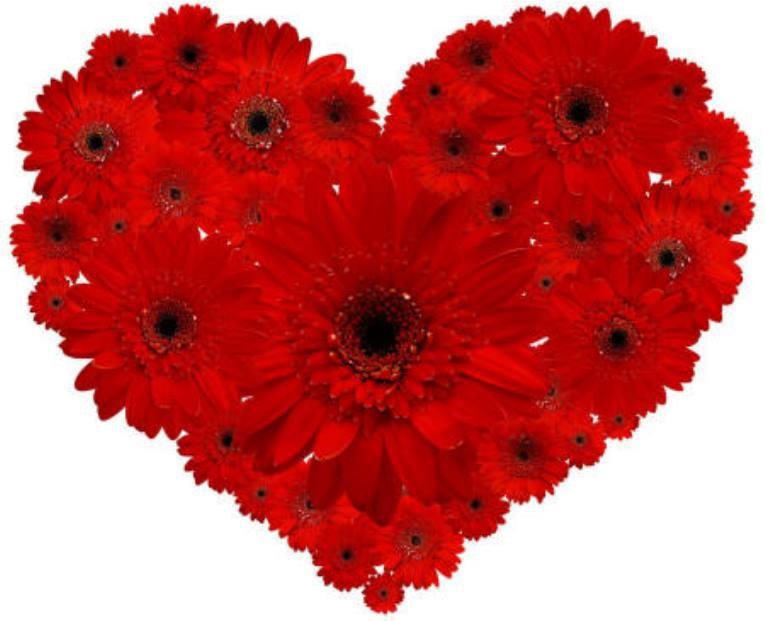 Поради батькам на кожний деньНегайне втручання при агресивних проявахВ випадках незначної агресії, коли вона безпечна і може бути пояснена:Повне ігнорування реакції дитини/підлітка;Розуміння почуттів дитини («Звісно, ти образився…»);Переключення уваги, пропозиція будь-якого завдання («Допоможи мені, будь ласка, скласти речі…»);Позитивне позначення поведінки («Ти злишся, тому що ти втомився»).Для зниження агресії встановити з дитиною зворотній зв’язок:Констатація факту («Ти поводиш себе агресивно»);Констатуюче питання («Ти злишся?»);Розкриття мотивів агресивної поведінки («Ти прагнеш мене образити? Ти намагаєшся продемонструвати силу?»);Висловлювання своїх почуттів до небажаної поведінки («Мені не подобається, коли зі мною розмовляють в такому тоні», «Я гніваюся, коли на мене хтось голосно кричить»);Апеляція до правил (« Ми же з тобою домовлялися»). Зберегти позитивну репутацію дитини.Дитині, особливо підлітку, важко відразу визнати свою поразку і провину. Найстрашніше для нього – публічний осуд і негативна оцінка, які провокують психологічні механізми захисту. Щоб цього не сталося, необхідно:Публічно мінімізувати провину підлітка («Ти неважно себе почуваєш», «ти не хотів його образити»), але в бесіді віч-на-віч розкрити істину;Не вимагати повного підпорядкування, дозволити підлітку/дитині виконати ваші вимоги по-своєму;Запропонувати підлітку/дитині компроміс. Контролювати свої негативні емоції.Коли дитина демонструє агресивну поведінку – це викликає негативні емоції – роздратування, гнів, обурення, страх і безпорадність. Коли дорослий вміє керувати своїми негативними емоціями, він не підкріплює агресивну поведінку дитини, зберігає з нею гарні відносини і водночас демонструє, як треба взаємодіяти з агресивною людиною.Акцентувати увагу на поведінці, а не на особистості за допомогою техніки об’єктивного опису поведінки.Після того як дитина заспокоїлася, обговорити з нею, як вона поводила себе під час прояву агресії, які слова говорила, які дії здійснювала, не даючи при цьому ніякої оцінки. Обговорювати необхідно лише те, що трапилося «тут і зараз», не згадуючи минулих вчинків. Замість «читання моралі» краще показати негативні наслідки її поведінки, переконливо продемонстрував, що агресія більше шкодить їй самій. 5. Показати зразок конструктивної поведінки за допомогою наступних прийомів:Витримка паузи, яка дасть змогу дитині заспокоїтися;Навіювання спокою невербальними засобами;Прояснення ситуації за допомогою питань, що наводять на відповідь;Використання гумору;Визнання почуттів дитини.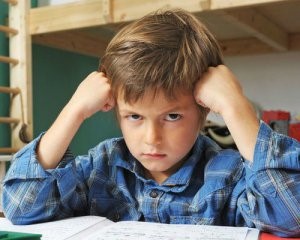 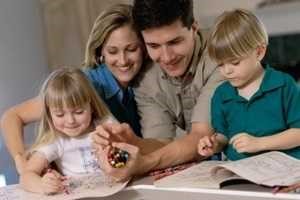 